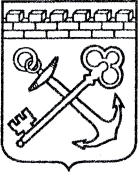 АДМИНИСТРАЦИЯ ЛЕНИНГРАДСКОЙ ОБЛАСТИКОМИТЕТ ПО СОХРАНЕНИЮ КУЛЬТУРНОГО НАСЛЕДИЯ ЛЕНИНГРАДСКОЙ ОБЛАСТИПРИКАЗ«___»____________2021 г.                                                         №___________________                                                                                                    Санкт-ПетербургОб установлении предмета охраны объекта культурного наследия федерального значения «Успенский собор», входящего в состав объекта культурного наследия федерального значения «Ансамбль Ивангородской крепости», расположенного по адресу: Ленинградская область, Кингисеппский муниципальный район, Ивангородское городское поселение, город Ивангород, улица Псковская, владение 3, строение 2В соответствии со статьями 9.1, 20, 33 Федерального закона                                                     от 25 июня 2002 года № 73-ФЗ «Об объектах культурного наследия (памятниках истории и культуры) народов Российской Федерации», ст. 4 закона Ленинградской области от 25 декабря 2015 года № 140-оз «О государственной охране, сохранении, использовании и популяризации объектов культурного наследия (памятников истории и культуры) народов Российской Федерации, расположенных                               на территории Ленинградской области», п. 2.1.1. Положения о комитете                           по сохранению культурного наследия Ленинградской области, утвержденного постановлением Правительства Ленинградской области от 24 декабря 2020 года                    № 850, приказываю: Установить предмет охраны объекта культурного наследия федерального значения «Успенский собор», входящего в состав объекта культурного наследия федерального значения «Ансамбль Ивангородской крепости», расположенного                 по адресу: Ленинградская область, Кингисеппский муниципальный район, Ивангородское городское поселение, город Ивангород, улица Псковская, владение 3, строение 2, принятого на государственную охрану Постановлением Совета Министров РСФСР от 30 августа 1960 года № 1327, согласно приложению                            к настоящему приказу.Отделу по осуществлению полномочий Российской Федерации в сфере объектов культурного наследия комитета по сохранению культурного наследия Ленинградской области обеспечить внесение соответствующих сведений в Единый государственный реестр объектов культурного наследия (памятников истории                   и культуры) народов Российской Федерации.Сектору осуществления надзора за состоянием, содержанием, сохранением, использованием и популяризацией объектов культурного наследия комитета                      по сохранению культурного наследия Ленинградской области обеспечить размещение настоящего приказа на сайте комитета по сохранению культурного наследия Ленинградской области в информационно-телекоммуникационной сети «Интернет».Настоящий приказ вступает в силу со дня его официального опубликования.Контроль за исполнением настоящего приказа возложить на заместителя председателя комитета по сохранению культурного наследия Ленинградской области, уполномоченного в области сохранения, использования, популяризации 
и государственной охраны объектов культурного наследия (памятников истории 
и культуры) народов Российской Федерации.Заместитель Председателя ПравительстваЛенинградской области – председатель комитета по сохранению культурного наследия		                             В.О. ЦойПриложениек приказу комитета по сохранению культурного наследияЛенинградской областиот «___» _____________2021 г.№ _________________________Предмет охраны объекта культурного наследия федерального значения «Успенский собор», входящего в состав объекта культурного наследия федерального значения «Ансамбль Ивангородской крепости», расположенного по адресу: Ленинградская область, Кингисеппский муниципальный район, Ивангородское городское поселение, город Ивангород, улица Псковская, владение 3, строение 2Предмет охраны может быть уточнен в процессе историко-культурных и реставрационных исследований, реставрационных работ.№п/пПредмета охраны Описание предмета охраныФотофиксация12341Объемно-пространственное решение:местоположение в центральной части ансамбля Ивангородской крепости;историческая композиционная и визуальная связь с Никольской церковью;исторические габариты и конфигурация однокупольного, трехапсидного, квадратного в плане основного объема, на подклете, с гульбищем (арочной галереей) с южной, западной и северной сторон, с лестницей на гульбище с западной стороны и примыкающего с юго-востока к основному объему,однокупольного, с одной апсидой, квадратного в плане придела;исторические габариты и конфигурация крыши и шлемовидных куполов, материал окрытия (металл);местоположение, габариты, материал (металл) накупольных крестов на «яблоках»; 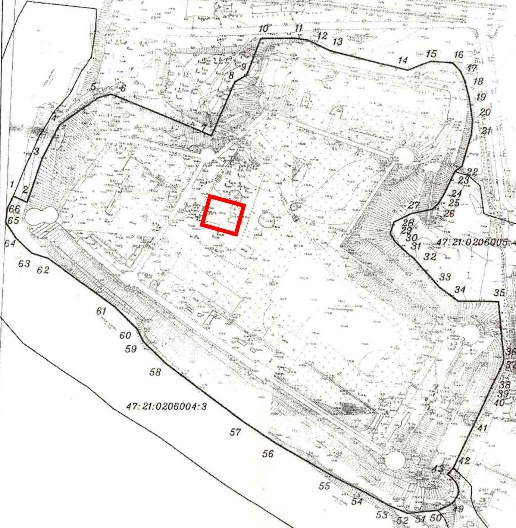 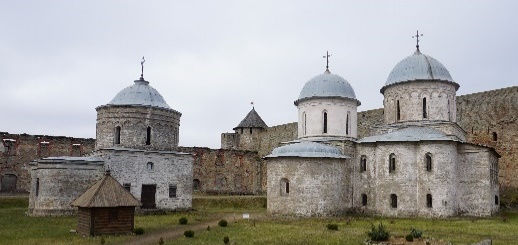 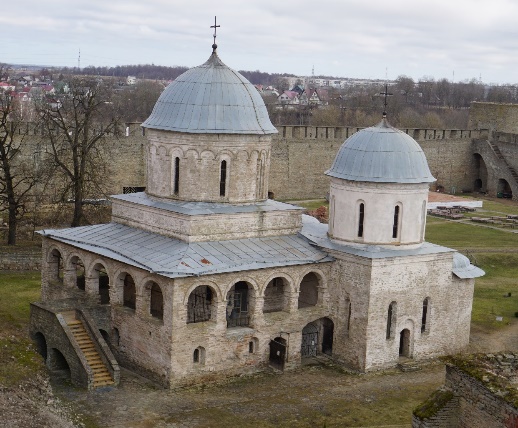 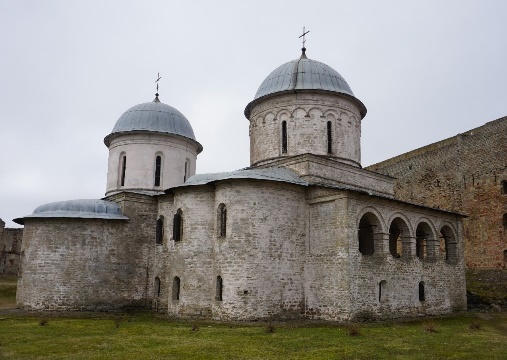 2Конструктивная система:исторические наружные и внутренние капитальные стены, цоколь, материал (известняк);крестовые с распалубками своды подклета, столб в центральной части;цилиндрические с распалубками своды галереи по периметру подклета;цилиндрические своды апсид подклета;полукупольные своды апсид основного объема и придела;крестовые своды гульбища;перекрытие барабанов основного объема и приделаполусферическими сводами;тромпы для перехода от четверика к барабану;полуциркульная аркада гульбища с прямоугольными в плане опорными столбами;местоположение и конфигурация лестницы на гульбище со стороны западного фасада, с крестовым сводом площадки, материал (известняк).местоположение крылец южного фасада основного объема и придела, западного фасада придела, материал (известняк)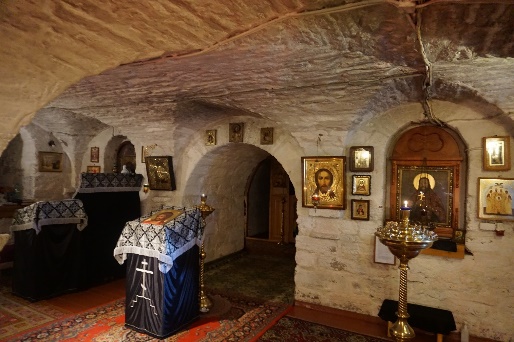 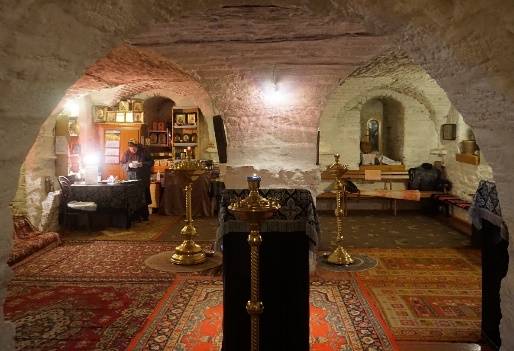 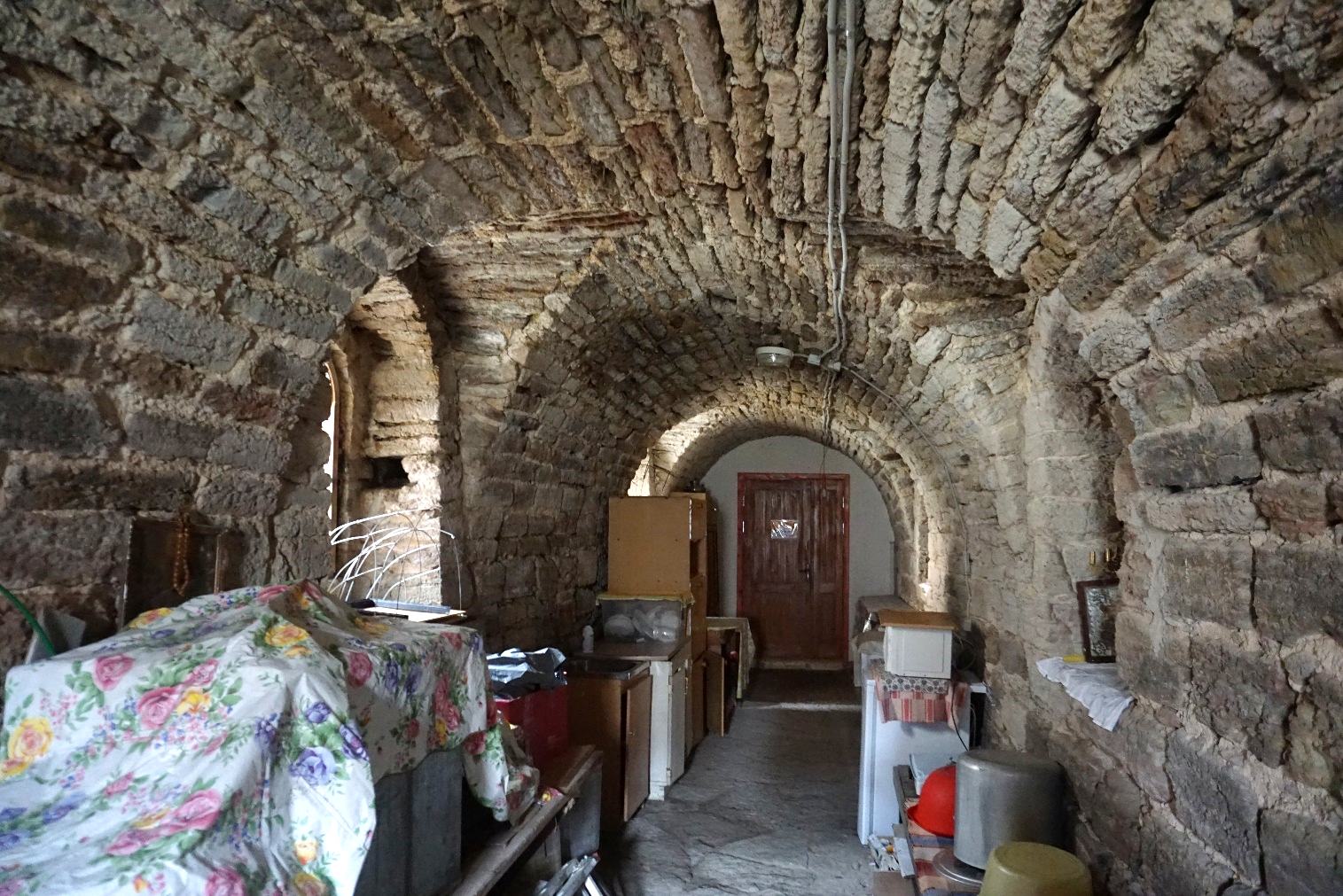 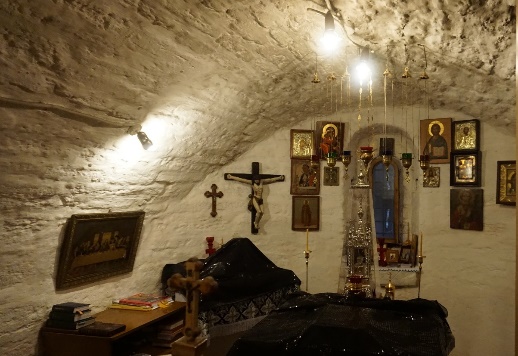 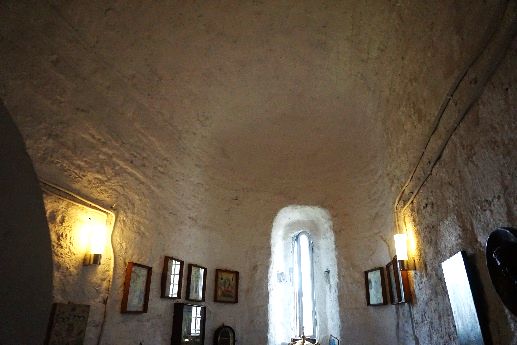 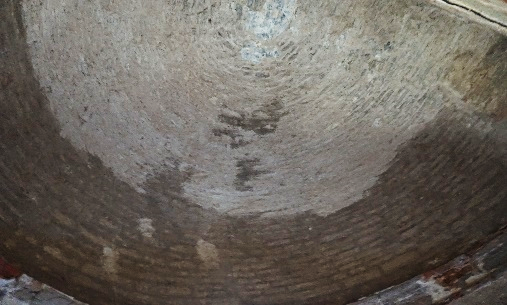 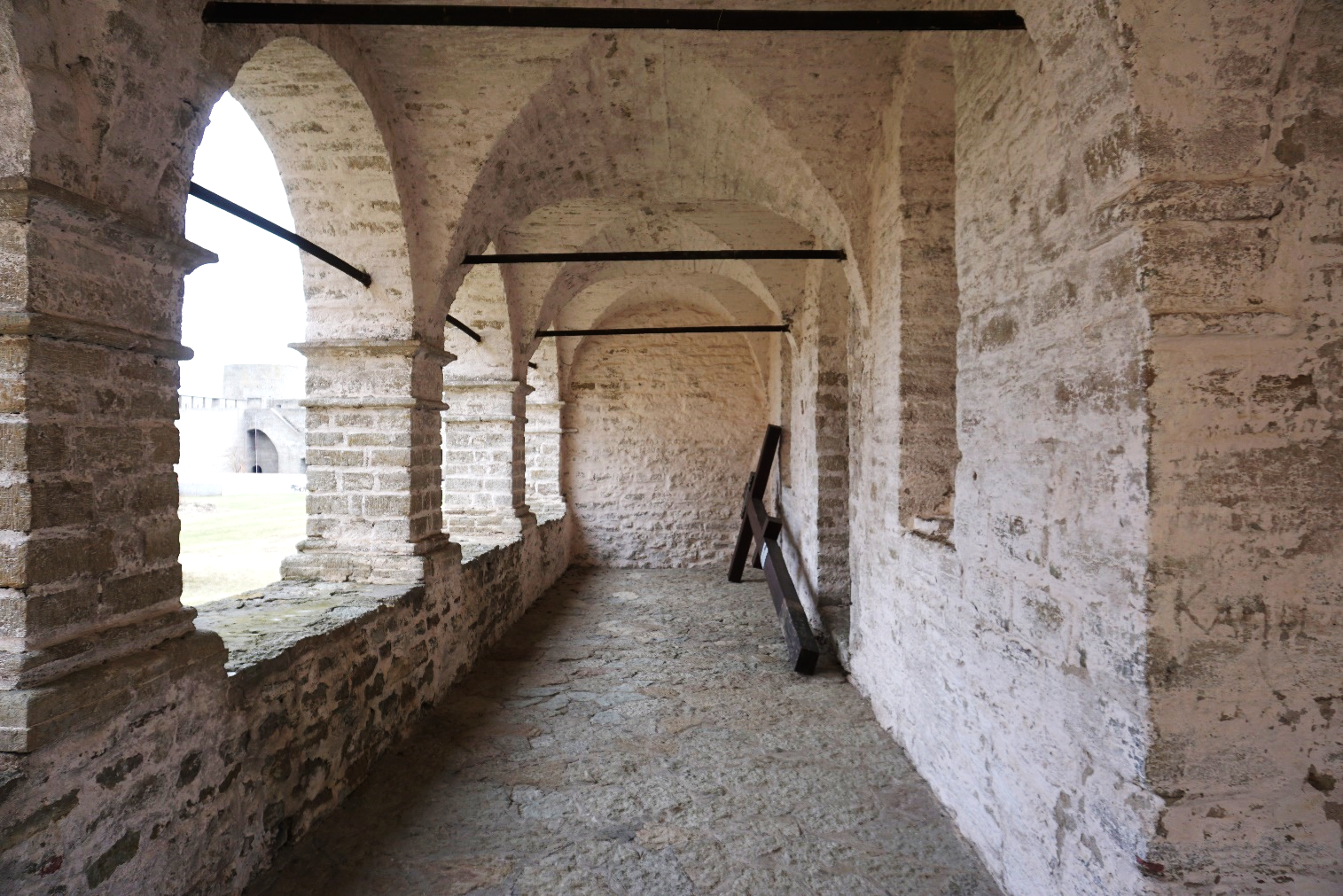 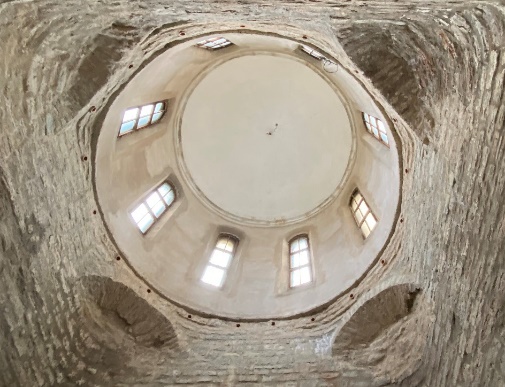 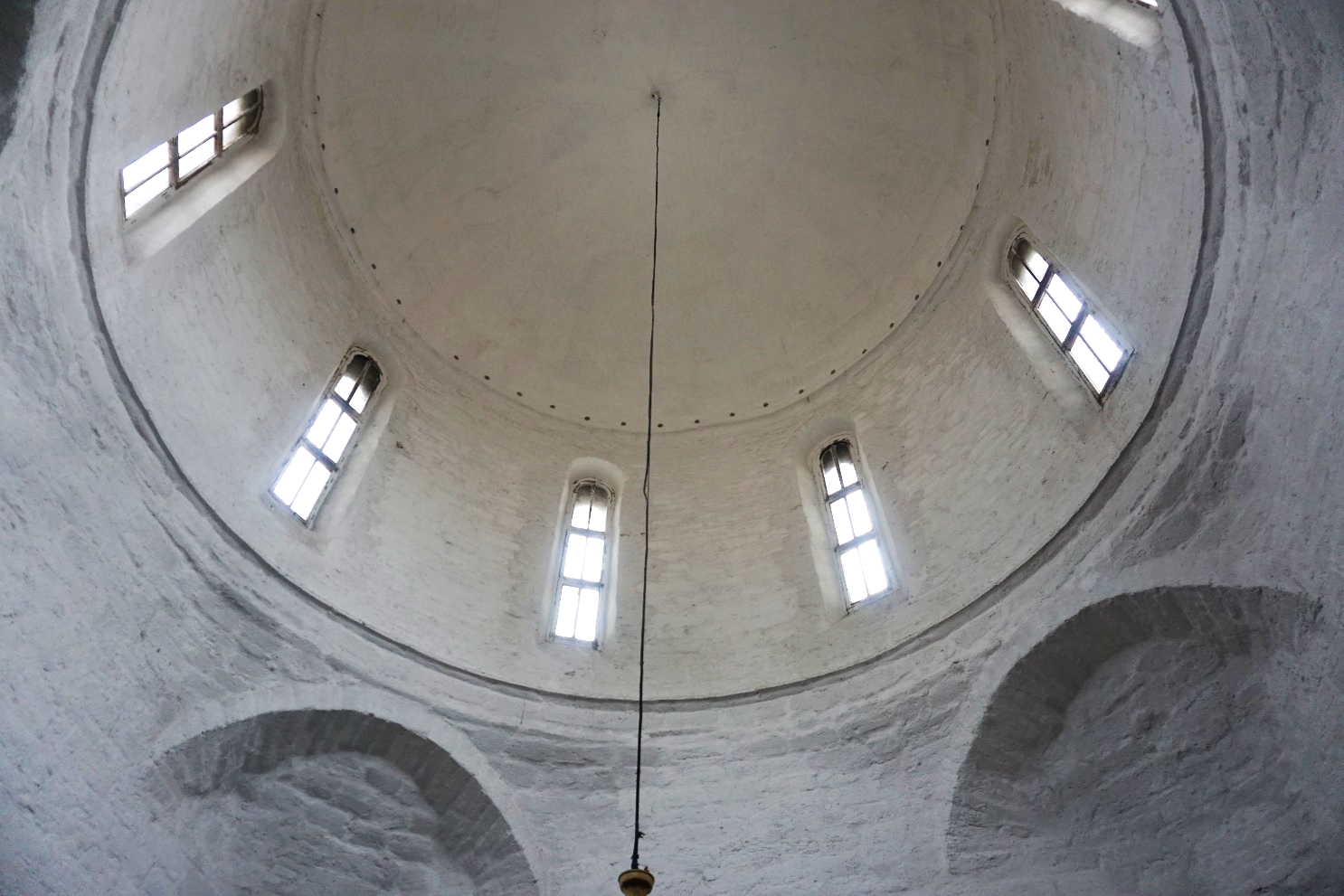 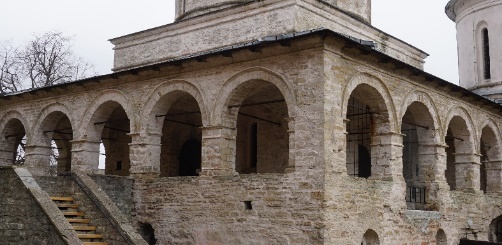 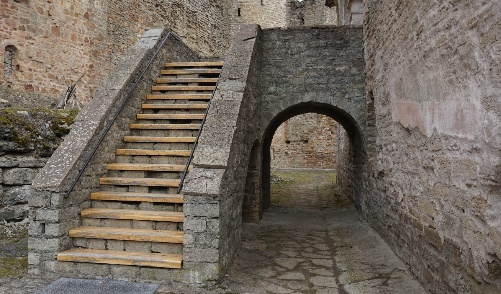 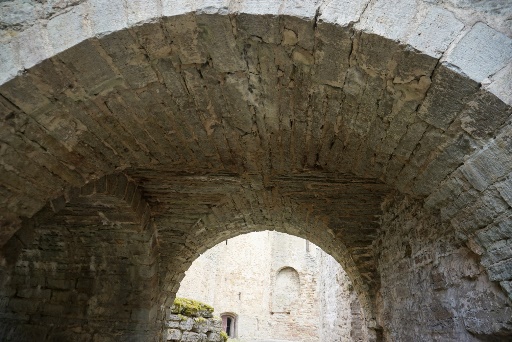 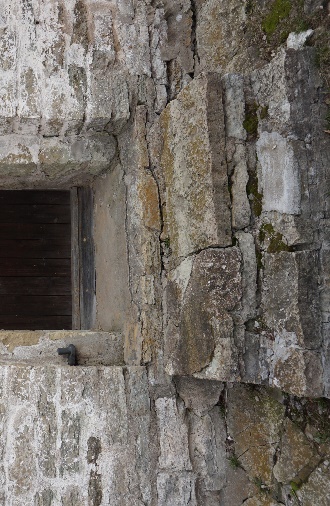 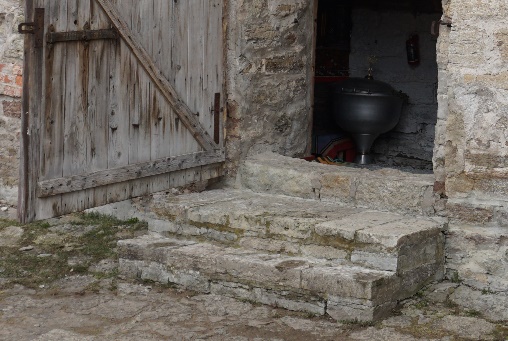 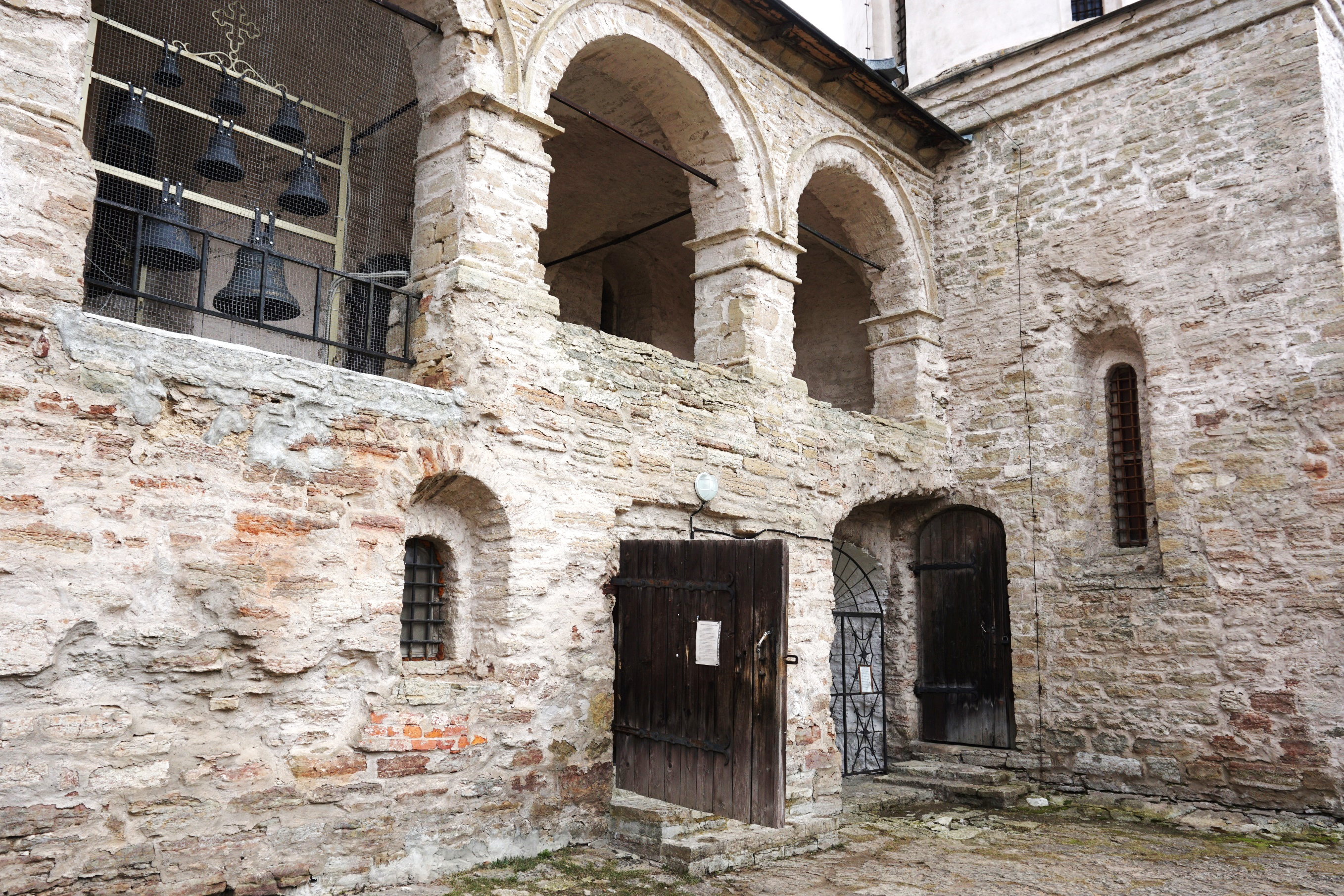 3Объемно-планировочное решение:историческое объемно-планировочное решение в габаритах капитальных стен и перекрытий.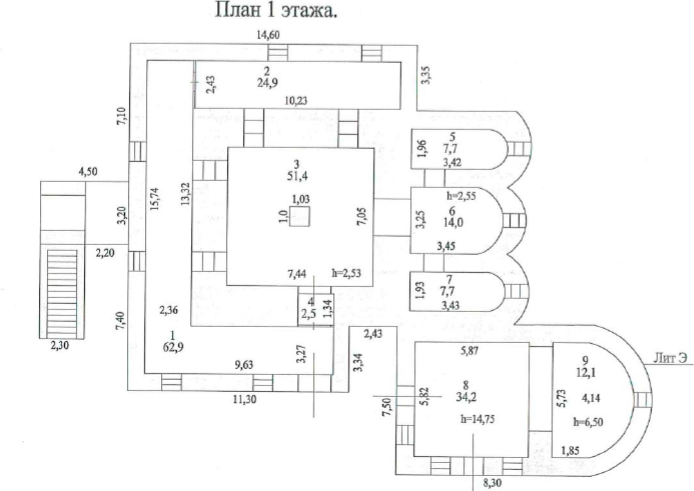 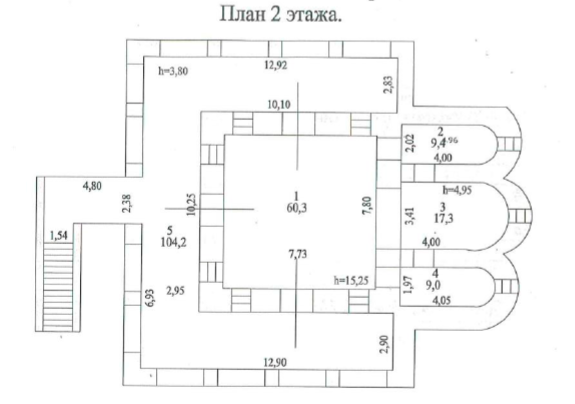 4Архитектурно-художественное решение: местоположение, габариты и конфигурация дверных проемов – прямоугольные с лучковыми и полуциркульными завершениями в неглубоких нишах;местоположение, габариты и конфигурация оконных проемов основного объема, придела и апсид – прямоугольные с полуциркульными завершениями, в неглубоких нишах;оформление аркады импостами и архивольтами;венчающие профилированные карнизы в завершении гульбища, основного объема, придела и апсид;местоположение, габариты и конфигурация световых проемов барабанов – с полуциркульными завершениями в неглубоких нишах, в барабане основного объема вписанными в аркатурный пояс;горизонтальные тяги в основании световых проемов барабанов, венчающие карнизы.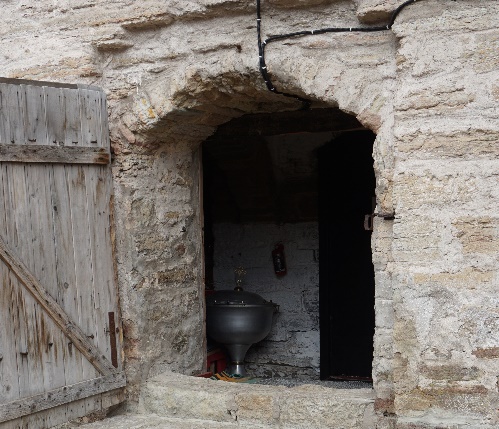 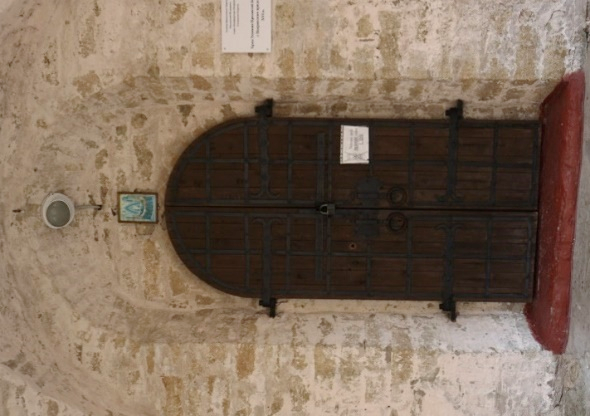 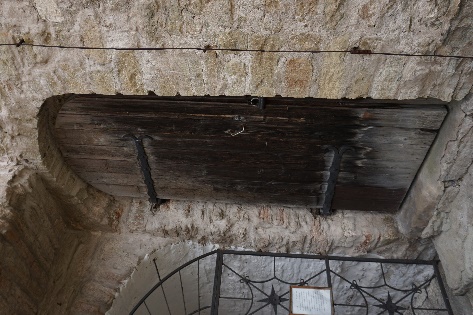 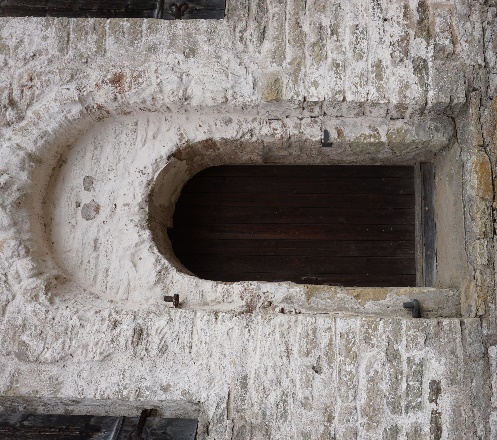 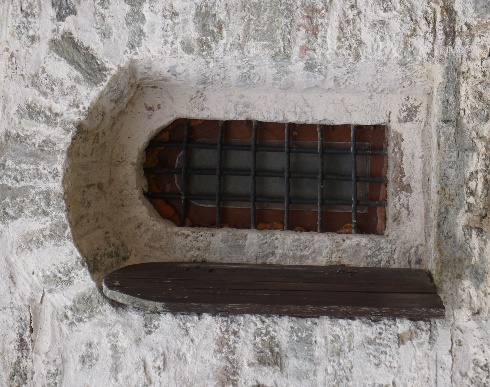 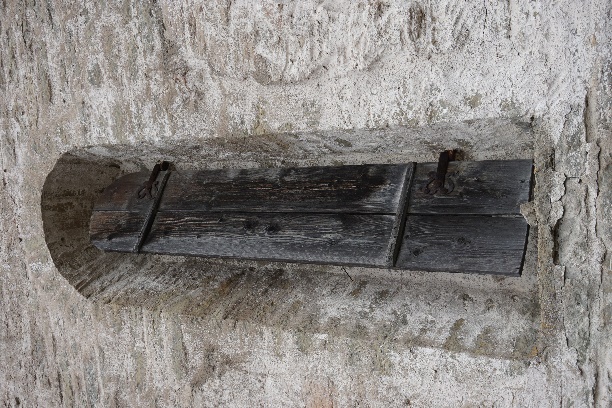 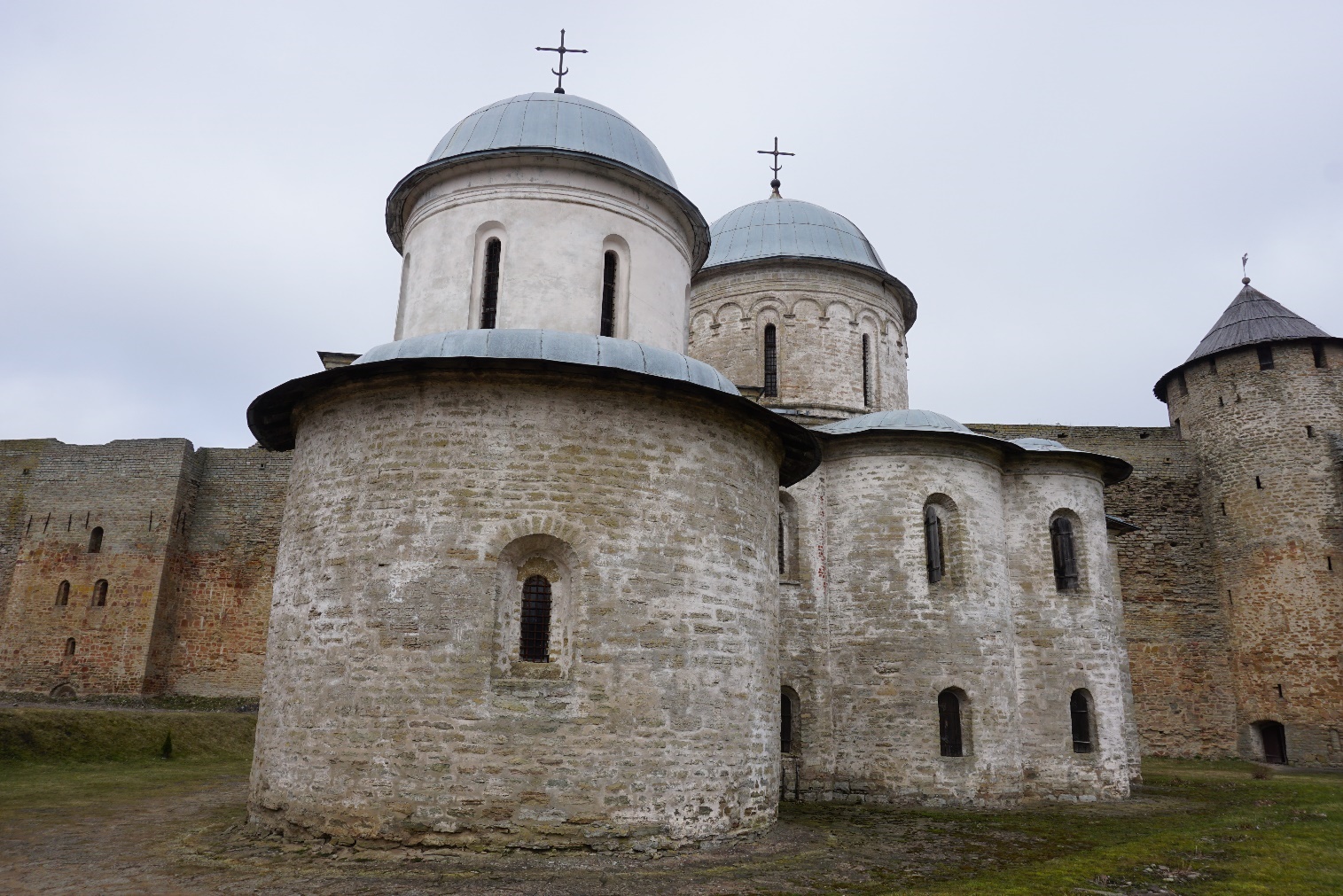 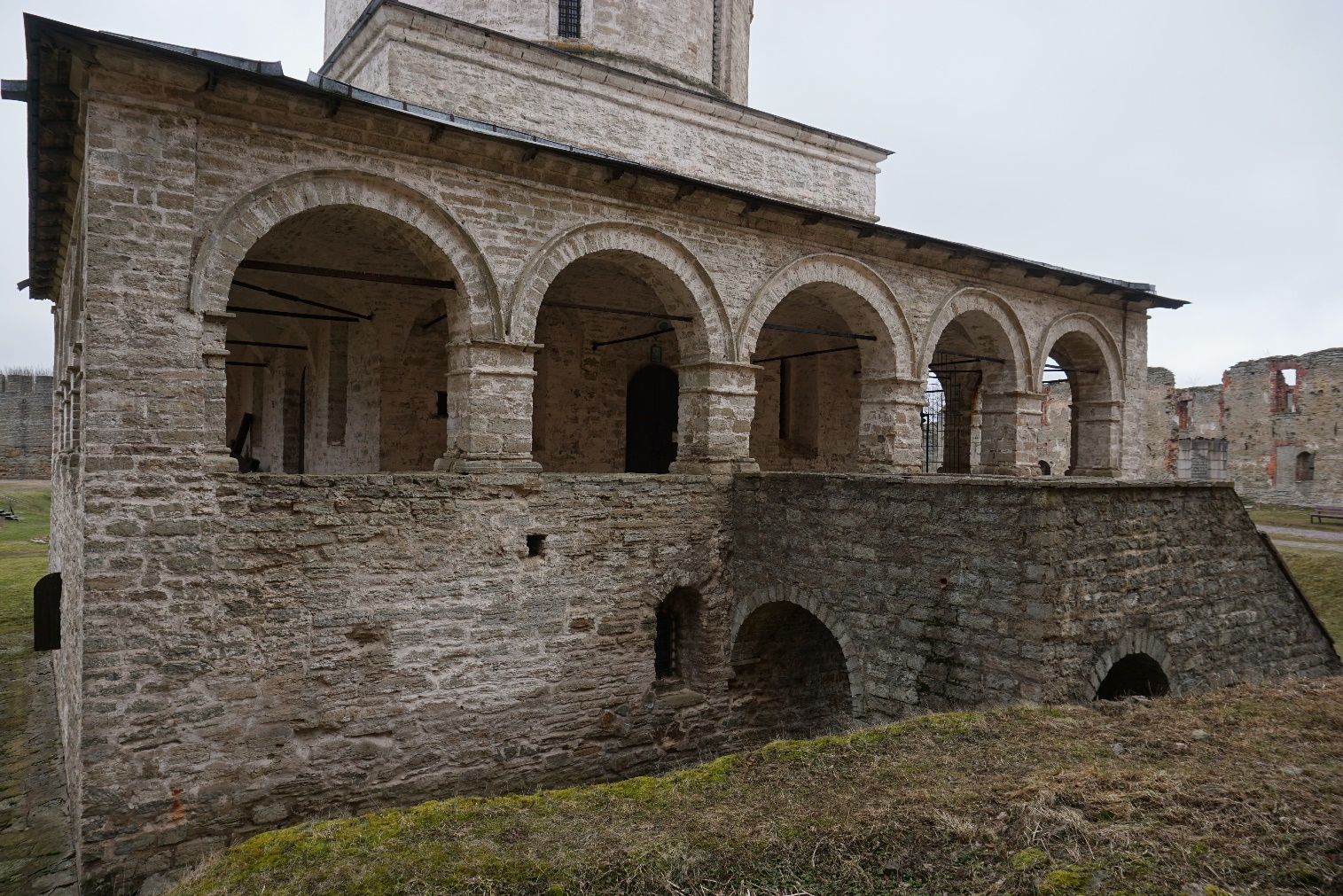 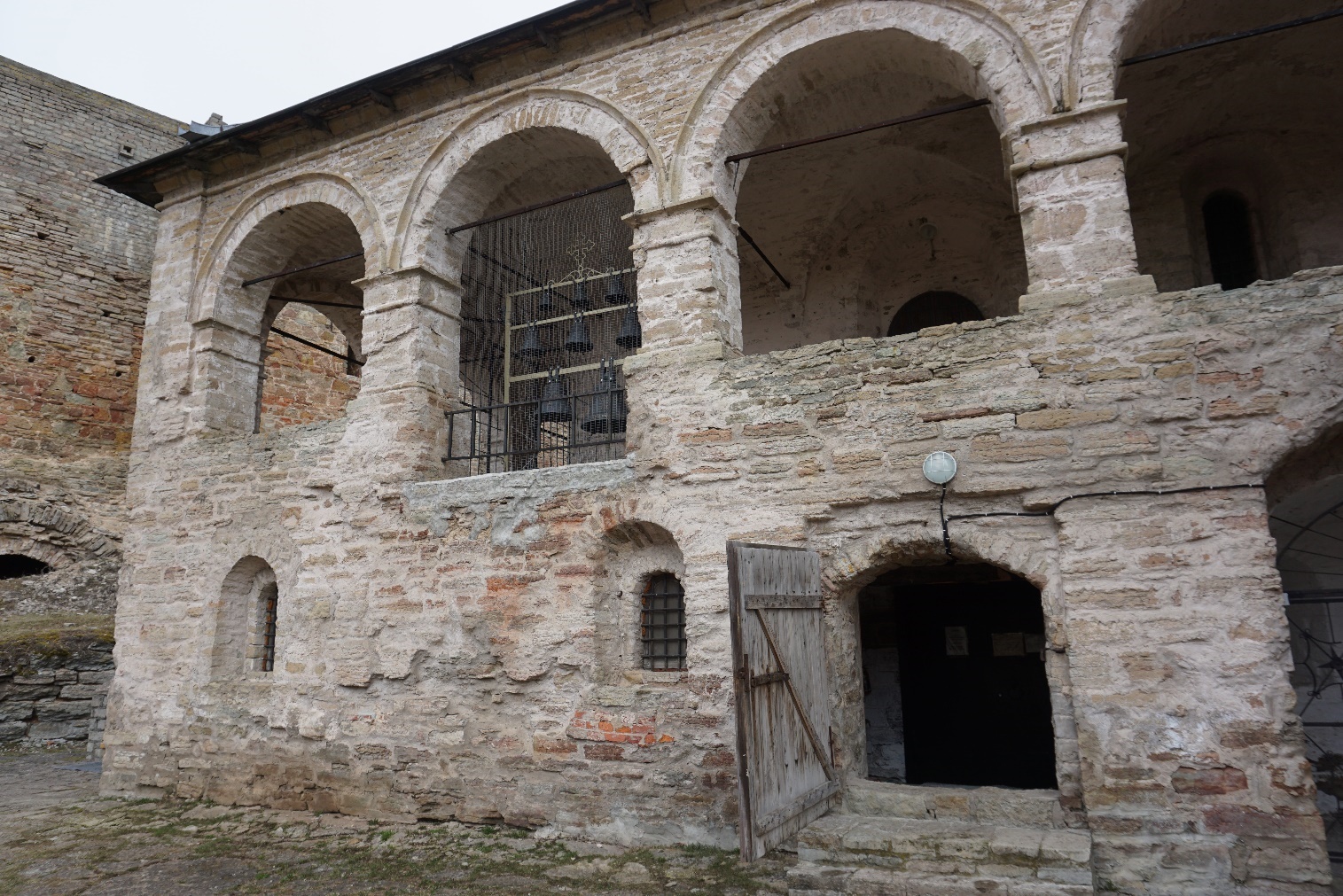 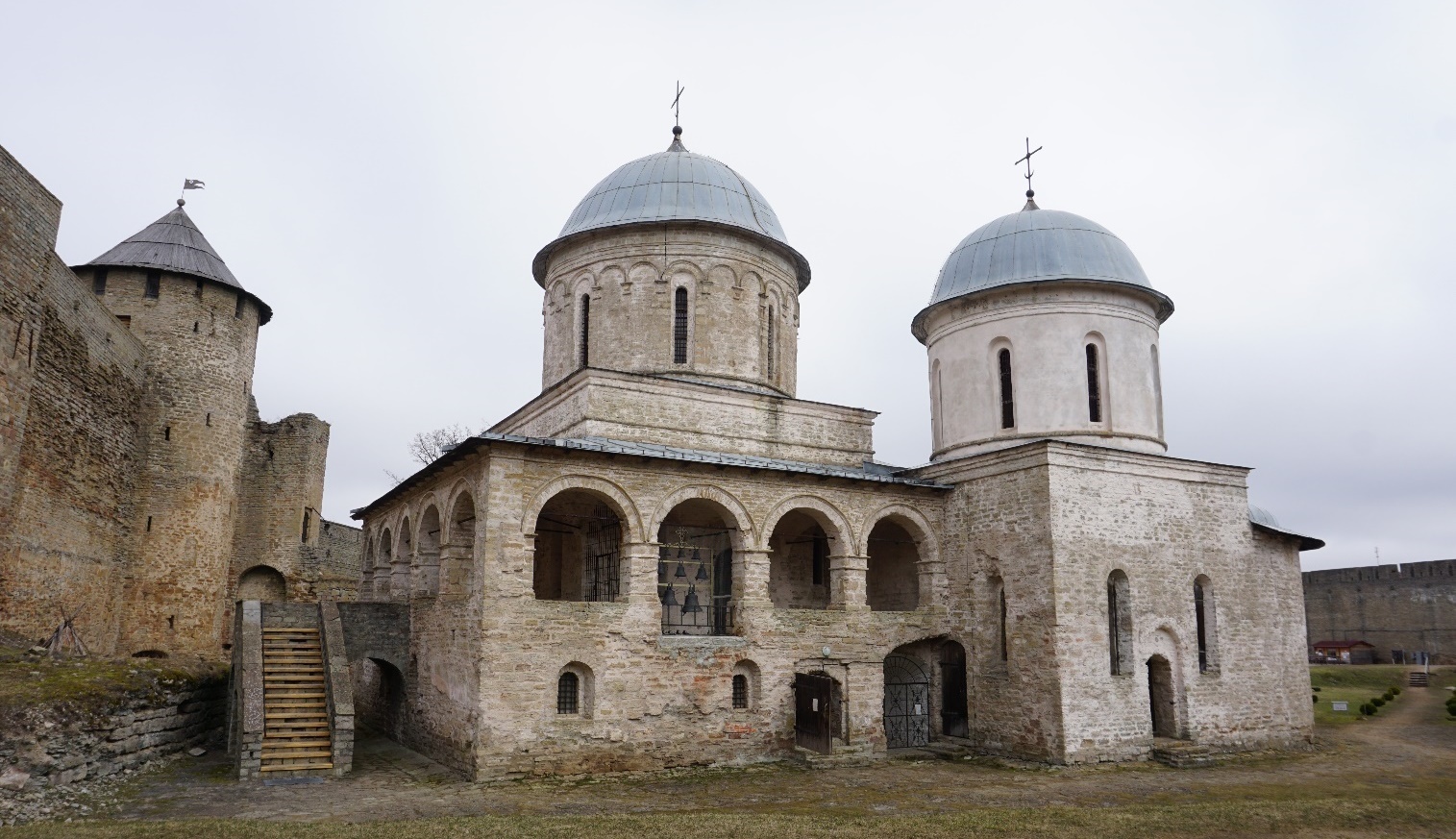 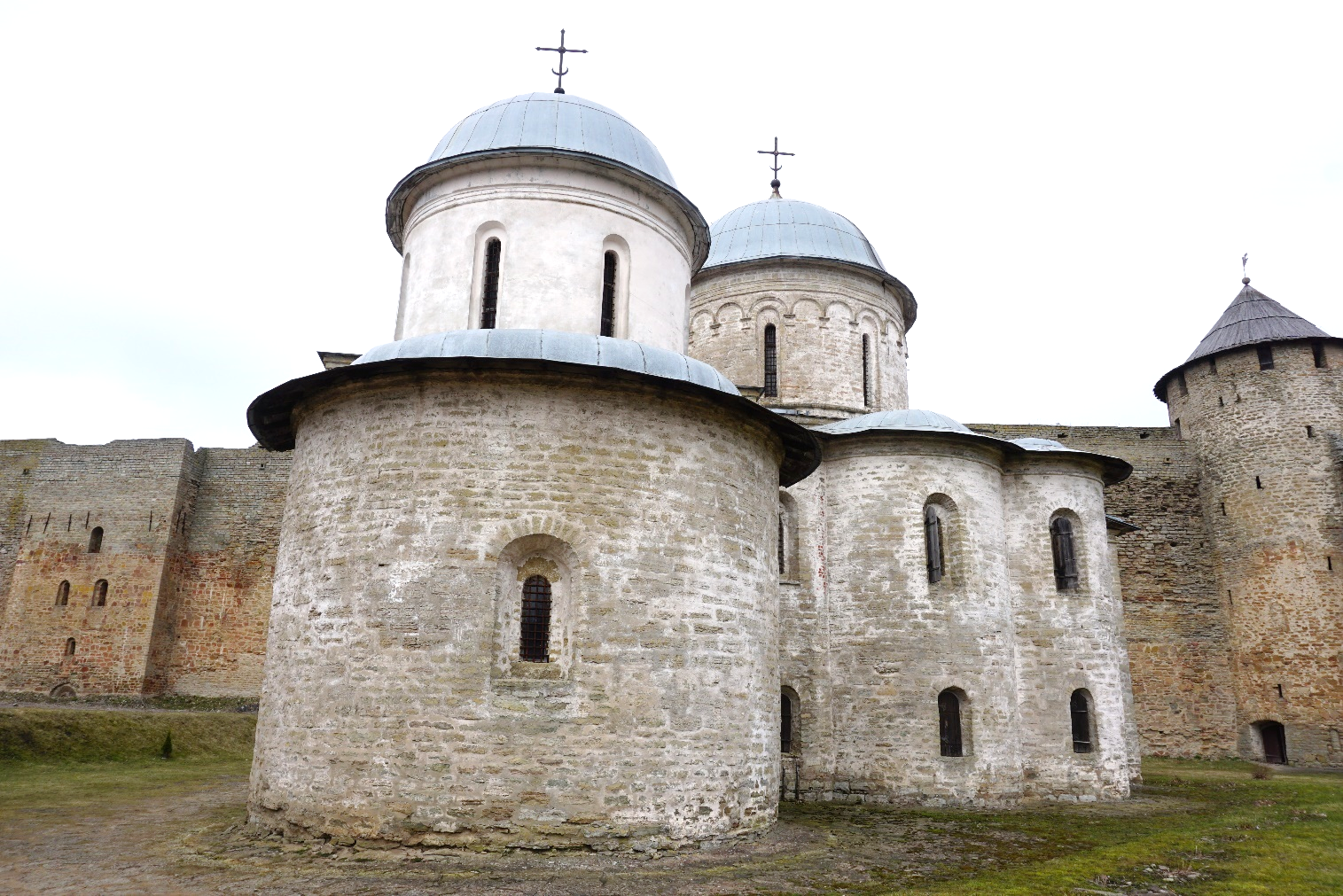 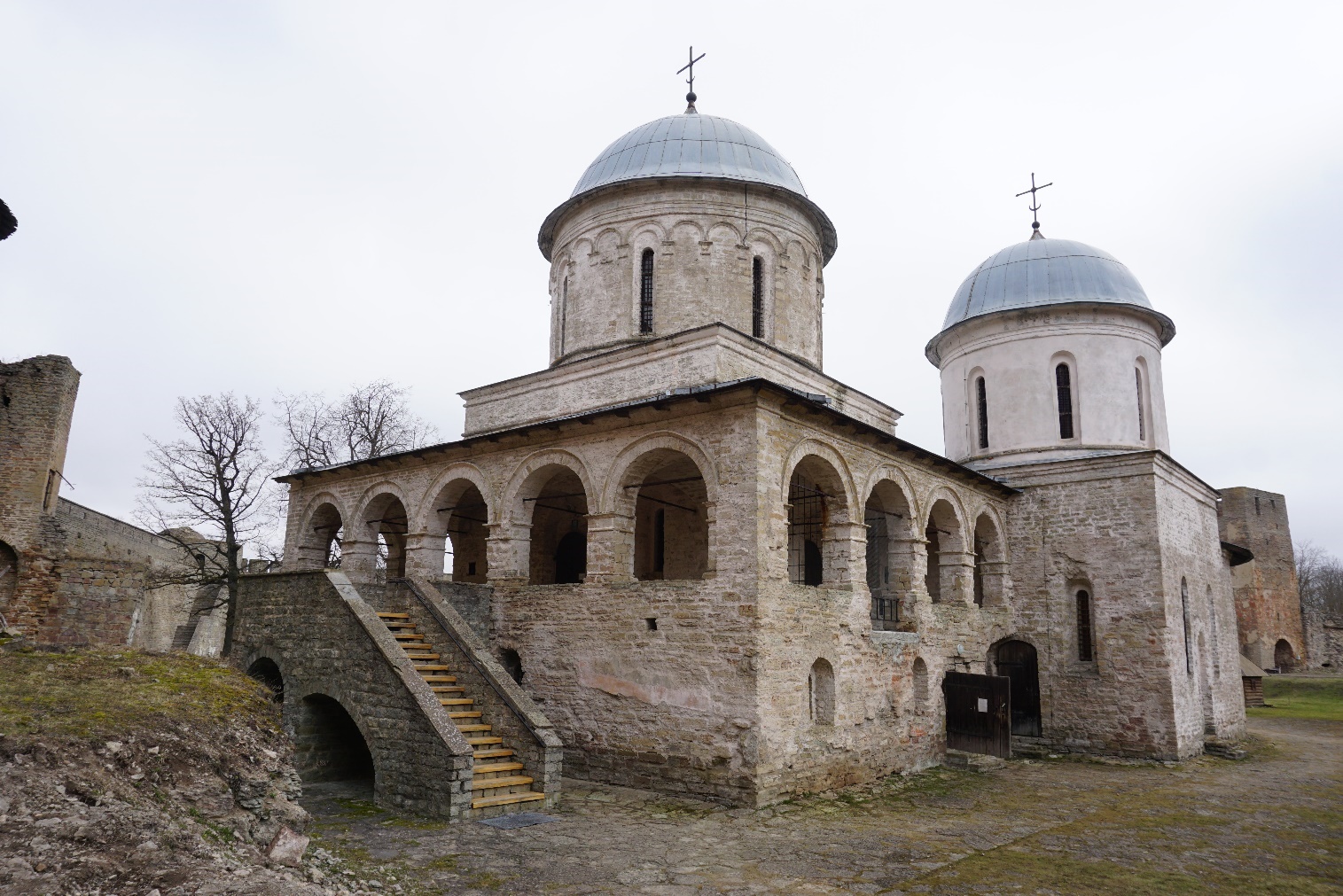 